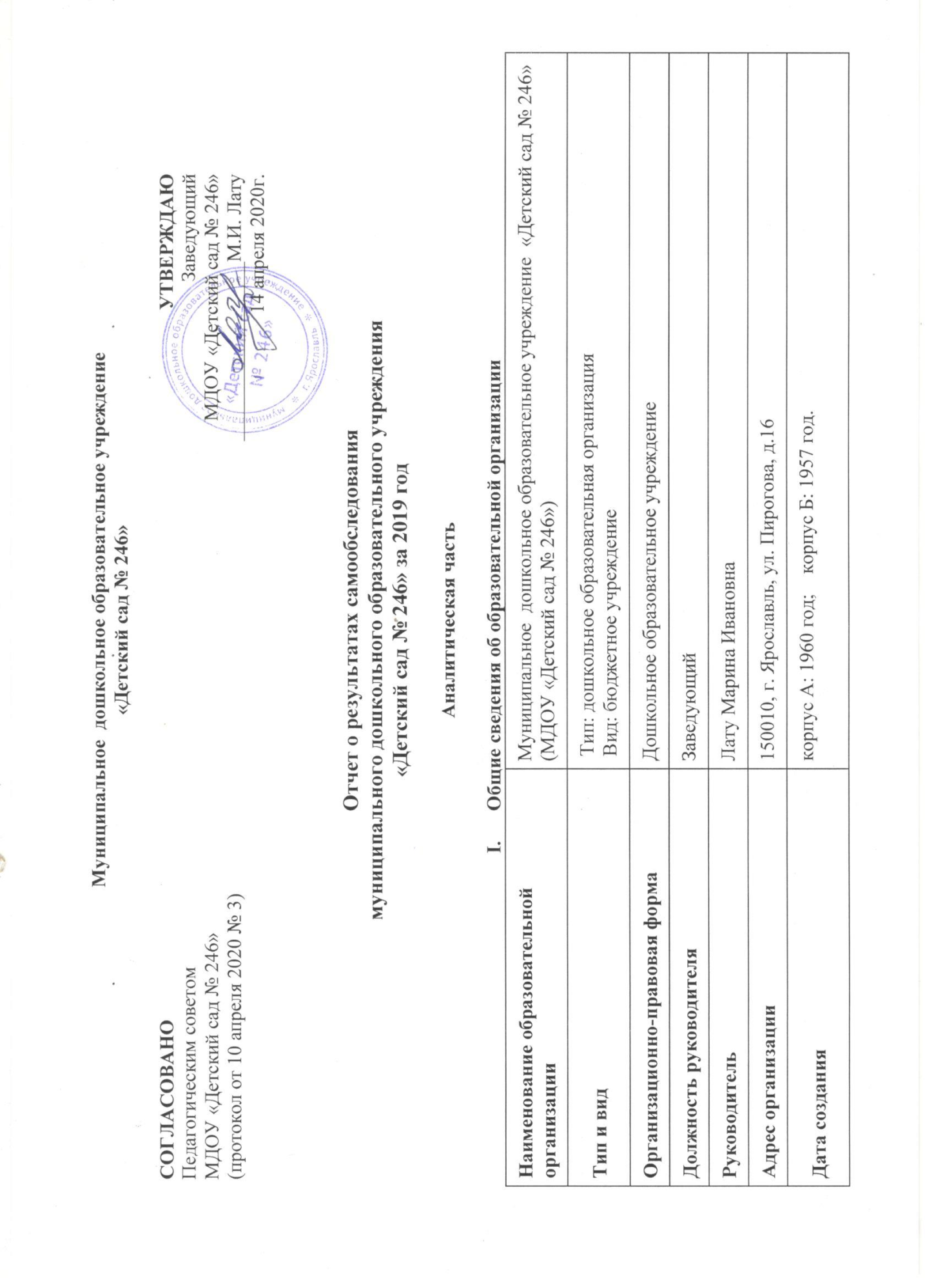 Муниципальное  дошкольное образовательное учреждение «Детский сад № 246» (далее ДОУ) расположено во Фрунзенском районе города Ярославля вдали от производящих предприятий и торговых мест. Детский сад имеет 2 здания ( корпус А и корпус Б). Здания ДОУ построены по типовым проектам. Проектная наполняемость на 140 мест. Общая площадь здания 1380 кв. м, из них площадь 
помещений, используемых непосредственно для нужд образовательного процесса, 1237 кв. м.Цель деятельности ДОУ– осуществление образовательной деятельности по реализации образовательных программ дошкольного образования.Предметом деятельности ДОУ является формирование общей культуры, развитие физических, интеллектуальных, нравственных, эстетических и личностных качеств, формирование предпосылок учебной деятельности, сохранение и укрепление здоровья 
воспитанников.Режим работы ДОУ: Рабочая неделя – пятидневная, с понедельника по пятницу. Длительность пребывания  детей в группах – 12 часов. Режим работы групп – с 07:00 до 19:00 ч.2. Организационно-правовое обеспечение деятельности образовательного учрежденияВывод:  все нормативные локальные акты в части содержания, организации образовательного процесса в ДОУ имеются в наличии.   2.4. Структура образовательного учреждения и система его управленияУправление МДОУ «Детский сад № 246»   осуществляется в соответствии с Уставом ДОУ и законом РФ «Об образовании», строится на принципах единоначалия и самоуправления. В детском саду реализуется возможность участия в управлении учреждением всех участников образовательного процесса. В соответствии с Уставом общественная структура управления ДОУ представлена Общим собранием трудового коллектива, Педагогическим советом, Управляющим советом, Профсоюзным комитетом.Общее собрание трудового коллектива вправе принимать решения, если в его работе участвует более половины работников, для которых Учреждение является основным местом работы. В периоды между Общими собраниями интересы трудового коллектива представляет Профсоюзный комитет. Педагогический совет осуществляет руководство образовательной деятельностью. Отношения ДОУ с родителями (законными представителями) воспитанников регулируются в порядке, установленном Законом РФ «Об образовании» и Уставом.Вывод: Система управления Муниципального  дошкольного образовательного учреждения «Детский сад № 246» ведется в соответствие с  существующей нормативно-правовой базой  всех уровней управления дошкольным образованием, со структурой управления и имеет  положительную  динамику результативности управления.2.5. Контингент воспитанников дошкольного образовательного учрежденияВывод:  Все возрастные группы укомплектованы полностью. 3. Оценка образовательной деятельностиОбразовательная деятельность в Детском саду организована в соответствии с Федеральным законом от 29.12.2012 № 273-ФЗ «Об образовании в Российской Федерации», ФГОС дошкольного образования, СанПиН 2.4.1.3049-13 «Санитарно-эпидемиологические требования к устройству, содержанию и организации режима работы дошкольных образовательных организаций».Образовательная деятельность ведется на основании утвержденной основной образовательной программы дошкольного образования, которая составлена в соответствии с ФГОС дошкольного образования, с учетом примерной образовательной программы дошкольного образования, санитарно-эпидемиологическими правилами и нормативами, с учетом недельной нагрузки.Детский сад посещают 170 воспитанников в возрасте от 1,6 до 7 лет. 3.1.  Уровень развития детей анализируется по итогам педагогической диагностики. Формы проведения диагностики:− диагностические занятия (по каждому разделу программы);− диагностические срезы;− наблюдения, итоговые занятия- систематические наблюдения, - организация специальной игровой деятельности, - получение ответов на поставленные задачи через педагогические ситуации, - анализ продуктов детской деятельности Мониторинг образовательного процесса, содержащий пять образовательных областей: «Речевое развитие», «Познавательное развитие», «Социально-коммуникативное развитие», «Художественно - эстетическое развитие», «Физическое развитие» позволил осуществить комплексный подход к оценке развития ребенка. Разработаны диагностические карты освоения основной образовательной программы дошкольного образования Детского сада (ООП Детского сада) в каждой возрастной группе. Так, результаты качества освоения ООП Детского сада на май 2020 года выглядят следующим образом:Мониторинг освоения  детьми ООП МДОУ "Детский сада № 246"за 2018  - 2019 учебный год     Сравнительный анализ показал положительную динамику освоения воспитанниками МДОУ «Детский сад № 246» образовательной программы по всем образовательным областям по сравнению с началом учебного года. Общий уровень освоения детьми образовательной программы
Показатель высокого уровня освоения детьми программы составил –61%;
 Показатель среднего уровня освоения детьми программы составил –37%;
Показатель низкого уровня освоения детьми программы составил – 2%.            Анализ качества освоения детьми образовательных областей позволяет выстроить следующий рейтинговый порядок: - наиболее высокие показатели достигнуты по образовательным областям: «Физическое развитие » -   60%«Социально – коммуникативное развитие» -  50%Несколько ниже результаты достигнуты по образовательным областям:  «Познавательное развитие» -   49%«Художественно – эстетическое развитие» -     49%«Речевое развитие -     44%Вывод:   Сравнительный анализ результатов мониторинга в начале и в конце учебного года показал рост усвоения программного материала детьми, т.е. прослеживается положительная динамика развития ребенка по всем видам деятельности. В основном показатели выполнения программы лежат в пределах высокого и среднего уровня, что составляет 83%, низкий уровень составляет 17 % по детскому саду.  При планировании воспитательно-образовательной работы учитывать результаты мониторинга за 2018 – 2019 учебный год.В апреле 2019 года педагоги детского сада проводили обследование воспитанников подготовительной группы на предмет оценки сформированности предпосылок к учебной деятельности в количестве 26 человек. Задания позволили оценить уровень сформированности предпосылок к учебной деятельности: возможность работать в соответствии с фронтальной инструкцией (удержание алгоритма деятельности), умение самостоятельно действовать по образцу и осуществлять контроль, обладать определенным уровнем работоспособности, а также вовремя остановиться в выполнении того или иного задания и переключиться на выполнение следующего, возможностей распределения и переключения внимания, работоспособности, темпа, целенаправленности деятельности и самоконтроля.Результаты педагогического анализа показывают преобладание детей с высоким и средним уровнями развития при прогрессирующей динамике на конец учебного года, что говорит о результативности образовательной деятельности в Детском саду.Уровень готовности воспитанников  к обучению в школе на май 2019 года. 3.2.  Воспитательная работаЧтобы выбрать стратегию воспитательной работы, в 2019 году проводился анализ состава семей воспитанников.Характеристика семей по составуХарактеристика семей по количеству детей     Воспитательная работа строится с учетом индивидуальных особенностей детей, с использованием разнообразных форм и методов, в тесной взаимосвязи воспитателей, специалистов и родителей. Детям из неполных семей уделяется большее внимание в первые месяцы после зачисления в Детский сад.3.3.   Дополнительное образованиеВ 2019 году в Детском саду работали дополнительные образовательные услуги по  направлениям:Дополнительная общеобразовательная общеразвивающая программа «Роботёнок» (развитие технического творчества детей 6-7 лет средствами ЛЕГО конструирования и робототехники) технической направленности; Дополнительная общеобразовательная общеразвивающая программа «Умники и умницы» ( развитие логико-математических представлений) социально – педагогической направленности;Дополнительная общеобразовательная общеразвивающая программа «Говорушки»  (речевое развитие детей 3-5 лет) социально – педагогической направленности;Дополнительная общеобразовательная общеразвивающая программа «Грамматейка» (речевое развитие детей 5-7 лет, обучение чтению) социально – педагогической направленности;Дополнительная общеобразовательная общеразвивающая программа "Топотушки"  (хореография для детей 2-7 лет) художественной направленности;Дополнительная общеобразовательная общеразвивающая программа "HAPPY ENGLISH" (программа раннего обучения английскому языку детей 6-7 лет) социально – педагогической направленностиВ дополнительном образовании задействовано  85%  воспитанников Детского сада.4.   Оценка функционирования внутренней системы оценки качества образованияВ Детском саду утверждено положение о внутренней системе оценки качества образования от 17.09.2016. Мониторинг качества образовательной деятельности в 2019 году показал хорошую работу педагогического коллектива по всем показателям.Состояние здоровья и физического развития воспитанников удовлетворительные. 83 % воспитанников успешно освоили образовательную программу дошкольного образования в своей возрастной группе. Воспитанники подготовительной к школе групы имеют высокие показатели готовности к школьному обучению 100%.   В течение года воспитанники Детского сада успешно участвовали в конкурсах и мероприятиях различного уровня. Участие воспитанников и педагогов МДОУ "Детский сад № 246" в конкурсах различного уровня за 2018 – 2019 учебный год.По данным анкетирования родителей  в сентябре 2019 года имеем следующий результат: Опрошено 162 семей из 170Родители воспитанников оценили качество работы детского сада  по следующим критериям:Выводы: Анализ проведенных опросов показал, что 100 % родителей удовлетворены качеством образования в ДОУ, компетентностью педагогов и специалистов по вопросам воспитания, обучения и развития их детей. 5% родителей не удовлетворены питание ребёнка в ДОУ.5.  Оценка кадрового обеспеченияДетский сад укомплектован педагогами на 100 процентов согласно штатному расписанию. Всего работают 16 человек. Педагогический коллектив Детского сада насчитывает 4 специалиста. За 2019 год педагогические работники прошли аттестацию и получили:− соответствие занимаемой должности 1 воспитатель.Курсы повышения квалификации в 2019 году прошли 15 педагогов  Детского сада. На 29.12.2019 1 педагог проходят обучение в ВУЗе по педагогической специальности.В 2019 году педагоги Детского сада представили опыт работы:27 ноября 2019 года на базе МОУ КОЦ "ЛАД" МДОУ "Детский сад № 246" провел  мастер-класс "Проект "Детский технопарк" как ресурс формирования и развития логико - математических, исследовательских и изобретательских умений детей 6-7 лет", на котором педагогическому сообществу муниципальной системы образования были представлены результаты инновационной практики  в процессе изучения основ робототехники в рамках образовательного модуля "Робототехника". 12 ноября 2019 года на базе МОУ КОЦ "ЛАД" проектная команда представила первые результаты управленческой и педагогической практики организации сетевого взаимодействия участников проекта "Инженерная школа для дошкольников", направленного на повышение качества и доступности образования. Зрительскую аудиторию, представленную участниками стажировки ГАУ ДПО ЯО "Институт развития образования".Детский сад укомплектован кадрами полностью. Педагоги постоянно повышают свой профессиональный уровень, эффективно участвуют в работе методических объединений, знакомятся с опытом работы своих коллег и других дошкольных учреждений, а также саморазвиваются. Все это в комплексе дает хороший результат в организации педагогической деятельности и улучшении качества образования и воспитания дошкольников.6.  Оценка учебно-методического и библиотечно-информационного обеспеченияВ Детском саду библиотека является составной частью методической службы. Библиотечный фонд располагается в методическом кабинете, кабинетах специалистов, группах детского сада. Библиотечный фонд представлен методической литературой по всем образовательным областям основной общеобразовательной программы, детской художественной литературой, периодическими изданиями, а также другими информационными ресурсами на различных электронных носителях. В каждой возрастной группе имеется банк необходимых учебно-методических пособий, рекомендованных для планирования воспитательно-образовательной работы в соответствии с обязательной частью ООП.В 2019 году Детский сад пополнил учебно-методический комплект к примерной общеобразовательной программе дошкольного образования «От рождения до школы» в соответствии с ФГОС. Приобрели наглядно-дидактические пособия:− серии «Мир в картинках», «Рассказы по картинкам», «Расскажите детям о…», «Играем в сказку», «Грамматика в картинках», «Искусство детям»;− картины для рассматривания, плакаты;− комплексы для оформления родительских уголков;− рабочие тетради для обучающихся.Оборудование и оснащение методического кабинета достаточно для реализации образовательных программ. В методическом кабинете созданы условия для возможности организации совместной деятельности педагогов. Кабинет недостаточно оснащен техническим и компьютерным оборудованием.Информационное обеспечение Детского сада включает:Кол-во ПК, доступных для педагогов - _7___Наличие выхода в интернет, доступного для педагогов - 7____Кол-во педагогов, владеющих ПК - _16___  Наличие современных средств обучения:- интерактивной доски  - 2 , -проекторов с экраном - 3количество педагогов, умеющих с ней работать __15_ чел.В Детском саду учебно-методическое и информационное обеспечение достаточное для организации образовательной деятельности и эффективной реализации образовательных программ.Вывод: Анализ соответствия кадрового обеспечения реализации ООП ДО требованиям, предъявляемым к укомплектованности кадрами, показал, что в дошкольном учреждении штатное расписание имеются  открытые вакансий воспитателя, состав педагогических кадров соответствует виду детского учреждения.7.   Учебно-методическое и библиотечно-информационное обеспечение образовательного учрежденияВ ДОУ созданы организационно-методические условия для решения задач по охране жизни и укрепления здоровья детей; обеспечения интеллектуального, личностного и физического развития ребенка; приобщения детей к общечеловеческим ценностям; взаимодействия с семьей для обеспечения полноценного развития ребенка.Представленные в образовательном процессе формы взаимодействия с детьми полностью соответствуют возрастным возможностям детей, учитывают детские интересы и потребности, стимулируют детей на проявление инициативности, активности и самостоятельности.Воспитатели достаточно хорошо осведомлены об психофизиологических особенностях детей в группе, при организации воспитательно — образовательного процесса, подборе методических пособий, игр и игровых материалов учитывают особенности психических процессов, эмоциональной и волевой сферы ребенка.Параллельно педагогами используются парциальные программы, методические пособия и технологии, цели и задачи которых схожи с примерной основной общеобразовательной программой ДОУ, обеспечивающие максимальное развитие психологических возможностей и личностного потенциала дошкольников.Вывод:  Анализ соответствия оборудования и оснащения методического кабинета принципу необходимости и достаточности для реализации ООП ДО показал, что в методическом кабинете создаются  условия для возможности организации совместной деятельности педагогов и воспитанников.Учебно-методическое обеспечение частично соответствует ООП ДО, ФГОС ДО, условиям реализации ООП ДО.8.   Материально-техническая база образовательного учрежденияВывод: Анализ соответствия материально-технического обеспечения реализации ООП ДО требованиям, предъявляемым к участкам, зданию, помещениям показал, что для реализации ООП ДО в каждой возрастной группе предоставлено отдельное просторное, светлое помещение, в котором обеспечивается оптимальная температура воздуха, канализация и водоснабжение. Помещение оснащено необходимой мебелью, подобранной в соответствии с возрастными и индивидуальными особенностями воспитанников.9.  Функционирование внутренней системы оценки качества образования образовательного учрежденияСистему качества  дошкольного образования мы рассматриваем как систему контроля внутри ДОУ, которая включает в себя интегративные качества:Качество научно-методической работыКачество воспитательно-образовательного процессаКачество работы с родителямиКачество работы с педагогическими кадрамиКачество предметно-развивающей среды.С целью повышения эффективности учебно-воспитательной деятельности применяется педагогический мониторинг, который даёт качественную и своевременную информацию, необходимую для принятия управленческих решений.Вывод: В ДОУ выстроена чёткая система методического контроля и анализа результативности воспитательно-образовательного процесса по всем направлениям развития дошкольника и функционирования ДОУ в целом. Выводы по итогам самообследования образовательного учрежденияОрганизация педагогического процесса отмечается гибкостью, ориентированностью на возрастные и индивидуальные особенности детей, что позволяет осуществить личностно-ориентированный подход к детям.Содержание образовательно-воспитательной работы соответствует требованиям социального заказа (родителей), обеспечивает обогащенное развитие детей за счет использования базовой и дополнительных программ;В ДОУ работает коллектив единомышленников из числа профессионально подготовленных кадров, наблюдается повышение профессионального уровня педагогов, создан благоприятный социально-психологический климат в коллективе, отношения между администрацией и коллективом строятся на основе сотрудничества и взаимопомощи;Материально-техническая база, соответствует санитарно-гигиеническим требованиям.Запланированная воспитательно-образовательная работа на 2019 год выполнена в полном объеме.Уровень готовности выпускников к обучению в школе – высокий.10.  Цели и задачи, направления развития учреждения         По итогам работы ДОУ за 2019  год определены следующие приоритетные направления деятельности на 2019 год:повышение социального статуса дошкольного учреждениясоздание равных возможностей для каждого воспитанника в получении дошкольного образованияприведение материально – технической базы детского сада в соответствие с ФГОС ДОувеличение количества педагогических работников, имеющих высшее педагогическое образование, первую квалификационную категориюповышение уровня педагогического просвещения родителей (законных представителей), увеличение числа родителей (законных представителей), обеспечиваемых консультативной поддержкой МДОУсоздание системы поддержки и сопровождения инновационной деятельности в детском садурост творческих достижений всех субъектов образовательного процесса, овладение комплексом технических навыков и умений, необходимых для их реализацииформирование компетентной личности дошкольника в вопросах физического развития и здоровьесбереженияформирование у воспитанников предпосылок к учебной деятельностиактивное включение родителей (законных представителей) в образовательный процесс;активная работа по расширению дополнительных общеобразовательных программ (платных услуг) в образовательный процесс;расширение сетевого взаимодействия с объектами социальной сферы территориального окружения.